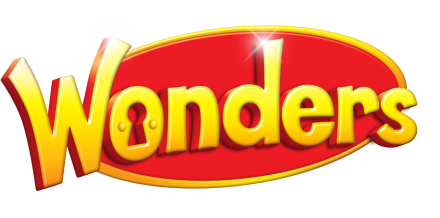 Unit ThemesGrade KUnit 1: Take a New StepUnit 2: Let’s ExploreUnit 3: Going Places Unit 4: Around the Neighborhood Unit 5: Wonders of Nature Unit 6: Weather for All Seasons Unit 7: The Animal Kingdom Unit 8: From Here to There Unit 9: Things ChangeUnit 10: Thinking Outside the BoxGrade 1Unit 1: Getting to Know UsUnit 2: Our CommunityUnit 3: Changes Over TimeUnit 4: Animals EverywhereUnit 5: Figure It OutUnit 6: Together We Can!Grade 2Unit 1: Friends and FamilyUnit 2: Animal DiscoveriesUnit 3: Live and LearnUnit 4: Our Life/Our WorldUnit 5: Let’s Make a DifferenceUnit 6: How on Earth?Grade 3Unit 1: Growing and LearningUnit 2: Figure It OutUnit 3: One of a KindUnit 4: Meet the ChallengeUnit 5: Take Action Unit 6: Think It OverGrade 4Unit 1: Big Idea: Think It ThroughUnit 2: Amazing AnimalsUnit 3: That’s the Spirit!Unit 4: Fact or Fiction?Unit 5: Figure It OutUnit 6: Past, Present, and FutureGrade 5Unit 1: Eureka! I’ve Got It!Unit 2: Taking the Next StepUnit 3: Getting from Here to ThereUnit 4: It’s Up to YouUnit 5: New PerspectivesUnit 6: Linked InGrade 6Unit 1: ChangesUnit 2: Excursions Across TimeUnit 3: AccomplishmentsUnit 4: ChallengesUnit 5: Taking ActionUnit 6: Discoveries